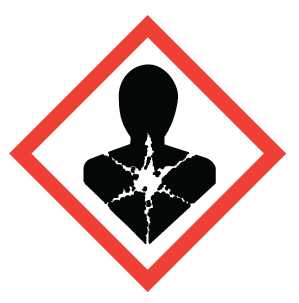 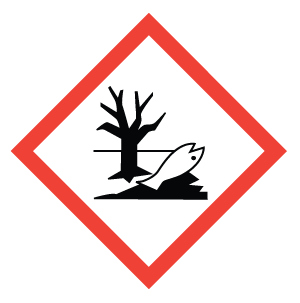 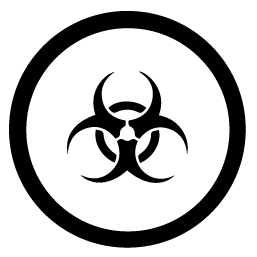 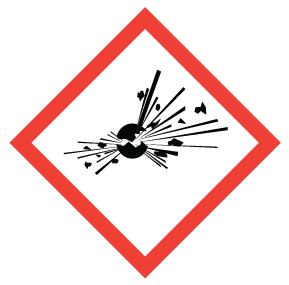 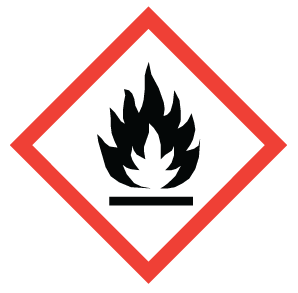 Biohazardous - Biohazardous Infectious MaterialsExploding Bomb - Explosive, Self-Reactive (severe), Organic Peroxide (severe)Environment - Aquatic ToxicityFlame - Flammable, Self-Reactive, Pyrophoric, Self-heating, In Contact With Water, Emits Flammable Gases, Organic PeroxideHealth Hazard - Carcinogenicity, Respiratory Sensitization, Reproductive Toxicity, Target Organ Toxicity, Germ Cell Mutagenicity, Aspiration Hazard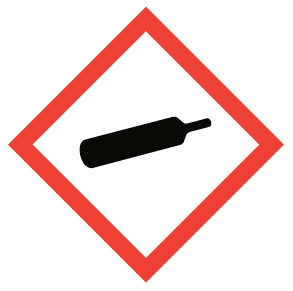 Gas Cylinder – Gas Under Pressure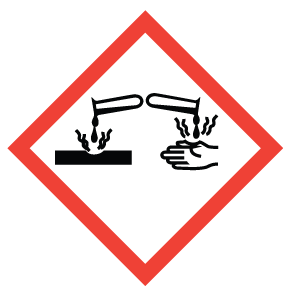 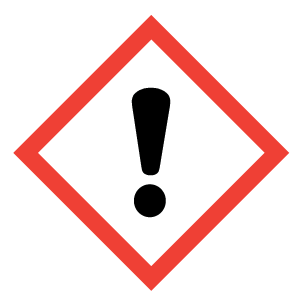 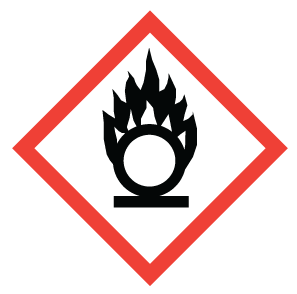 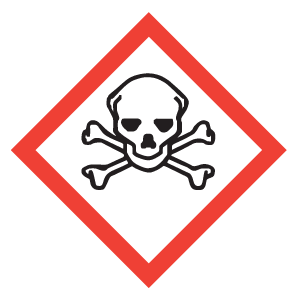 Skull and Crossbones - Acute Toxicity (fatal or toxic)Flame over Circle – Oxidizer Exclamation Mark - Irritation (skin or eyes), Skin Sensitization, Acute Toxicity (harmful), Specific Target Organ Toxicity (drowsiness or dizziness, or respiratory irritation), Hazardous to the Ozone LayerCorrosion - Serious Eye Damage, Skin Corrosion, Corrosive to Metals